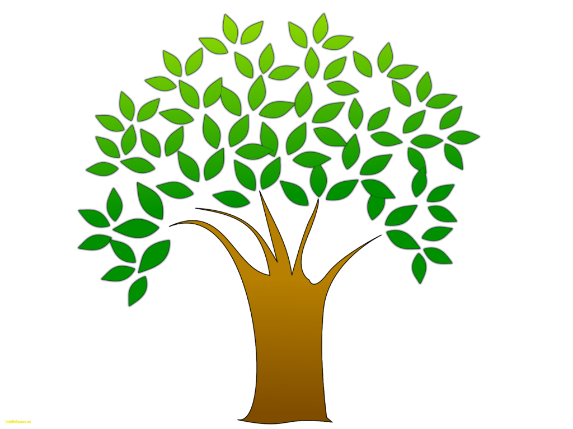 CELEBRATE ARBOR DAY! Drive-up Event Saturday, April 10, 2021  from 9:00am – 1:00pmAdults & Children will receive FREE Seed Packets & Educational Information TO BEAUTIFY YOUR HOME & DUNDEEReceive your FREE GIFT at the Following Locations: Henderson Park - 413 Martin Luther King StreetDundee Community Center - 603 Lake Marie Blvd. Dundee Town Hall Parking Lot - 202 E. Main StreetSHOW EVERYONE HOW YOUR FAMILY MADE #DundeeBeautiful 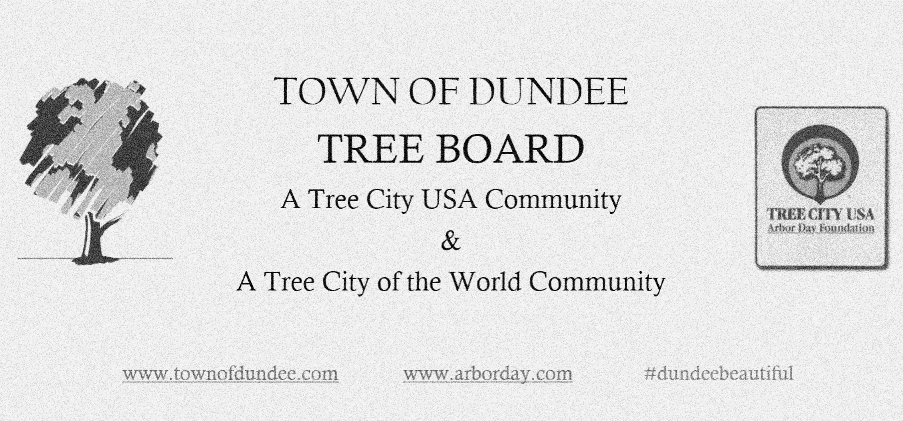 SPONSORED BY THE DUNDEE TREE BOARD